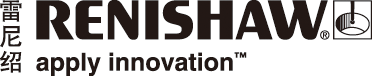 雷尼绍新推出夹具安装式CENTRUM™码盘型号测量领域的跨国公司雷尼绍现提供一种新型安装选项，用户可使用机械夹具将CENTRUM™圆光栅码盘固定到安装轴上。此外，还有另一种使用标准M3螺栓进行固定的码盘型号。CENTRUM CSF40码盘是适用于雷尼绍ATOM DX™光栅系列的一款创新型不锈钢圆光栅码盘。这款
码盘经过精心设计，安装过程简便快捷，并且具有多种灵活的安装选项。ATOM DX光栅系列是雷尼绍体积最小的微型增量式光栅，可直接从读数头输出数字信号，并在其微型封装内集成了全部位置反馈、板载细分和光学滤波功能。ATOM DX光栅还可配用选装的高级诊断工具
ADTi 100和ADT View软件。这些工具可用于现场诊断、故障排除，以及在要求严苛的应用场合中帮助优化光栅设定。CSF40码盘具有创新型对齐柔性弹片，可确保安装过程简便快捷，一次即可成功。将码盘安装到合适尺寸的轴上时，这些柔性弹片可自动将码盘中心与轴中心对齐。这些对齐柔性弹片有助于快速安装码盘，并可实现具有高度一致性的安装精度。对齐柔性弹片内置在码盘上，可在码盘制造和安装过程中定位码盘，以确保码盘上的标记与安装轴同心。此次新推出的码盘安装选项支持客户使用自行设计的夹具和支架来固定码盘。CENTRUM码盘具有
40 μm栅距的刻线，提供多种外径和通孔尺寸选项。CENTRUM码盘经过优化设计，可确保在微型封装内实现优异性能，同时仍为客户提供充分的设计
灵活性。与ATOM DX读数头强强联合，便可组成一个功能强大、小巧紧凑的光栅解决方案。CENTRUM码盘的高级设计工程师Ben Carruthers-Watt先生介绍夹具安装式CENTRUM CSF40码盘的优点说道：“自推出CENTRUM CSF40自定中心圆光栅码盘系列之后，我们进一步扩充了产品组合，新增机械夹具安装式码盘型号。这样可支持更大的通孔尺寸，为光栅系统的设计提供更高灵活性，以便集成到客户的机器设计中。CENTRUM码盘的机械安装选项包括螺栓安装式和夹具安装式，方便用户灵活、快速、
轻松地安装到轴上，免去了传统粘贴安装式栅尺的复杂操作。”CENTRUM CSF40圆光栅码盘和ATOM DX光栅系统由雷尼绍严格按照通过了ISO 9001:2015标准认证的质量控制体系自主制造。雷尼绍在36个国家/地区设有子公司，通过全球团队为雷尼绍光栅系统提供
支持，并提供真正快捷的全球化服务。详情请访问www.renishaw.com.cn/encoder-完-关于雷尼绍雷尼绍是世界领先的工程科技公司之一，在精密测量和医疗保健领域拥有专业技术。公司向众多行业和领域提供产品和服务 — 从飞机引擎、风力涡轮发电机制造，到口腔和脑外科医疗设备等。此外，它
还在全球增材制造（也称3D打印）领域居领导地位，是一家设计和制造工业用增材制造设备（通过金属粉末“打印”零件）的公司。雷尼绍集团目前在36个国家/地区设有77个分支机构，员工逾5,000人，其中3,000余名员工在英国本土工作。公司的大部分研发和制造均在英国本土进行，在截至2022年6月的2022财年，雷尼绍实现销售
收入6.711亿英镑，其中95%来自出口业务。公司最大的市场为中国、美国、日本和德国。（此数据
截止到FY2022。）了解详细产品信息，请访问雷尼绍网站：www.renishaw.com.cn关注雷尼绍官方微信（雷尼绍Renishaw），随时掌握相关前沿资讯：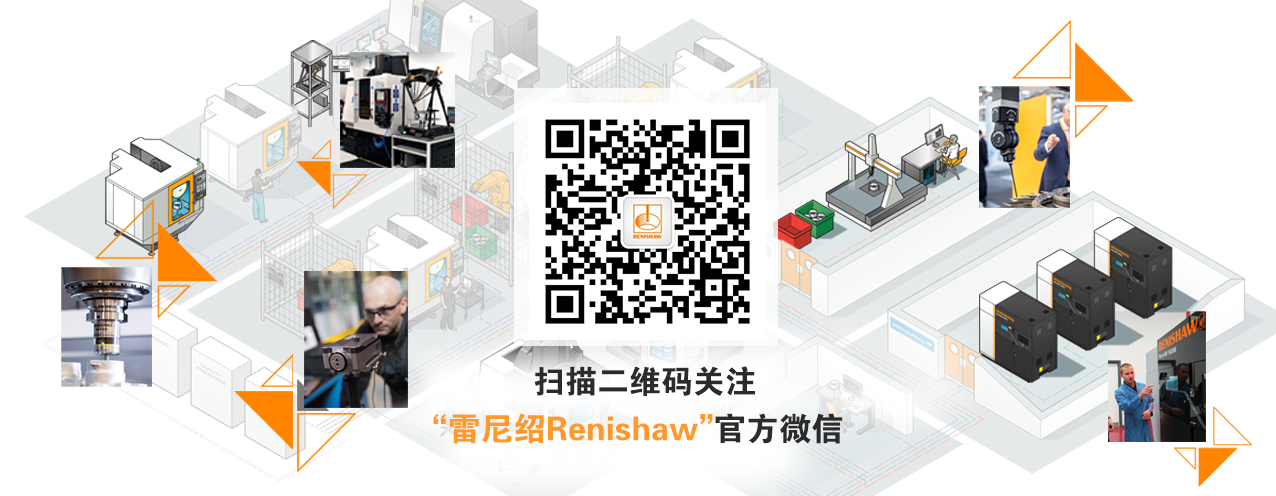 